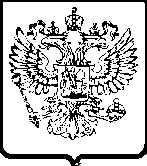 Об утверждении Перечня должностей, замещение которых влечёт за собой размещение сведений о доходах, расходах, об имуществе и обязательствах имущественного характера на официальном сайте Калмыцкого УФАС России.Во исполнение подпункта а) пункта 7 Указа Президента Российской Федерации от 8 июля 2013г. № 613 «Вопросы противодействия коррупции» (Собрание законодательства Российской Федерации, 2013, № 28, ст. 3813; № 49, ст. 6399) и требований, установленных приказом Минтруда России от 7 октября 2013 г. № 530н «О требованиях к размещению и наполнению подразделов, посвященных вопросам противодействия коррупции, официальных сайтов федеральных государственных органов, Центрального банка Российской Федерации, Пенсионного фонда Российской Федерации, Фонда социального страхования Российской Федерации, Федерального фонда обязательного медицинского страхования, государственных корпораций (компаний), иных организаций, созданных на основании федеральных законов, и требованиям к должностям, замещение которых влечёт за собой размещение сведений о доходах, расходах, об имуществе и обязательствах имущественного характера» (зарегистрирован Министерством юстиции Российской Федерации 25 декабря 2013 г., № 30803) (далее - приказ Минтруда России № 530н), п.3 приказа ФАС России от 10.04.2014 № 243/14 «О размещении и наполнении подразделов официальных сайтов Федеральной антимонопольной службы и её территориальных органов, посвященных вопросам противодействия коррупции, и об утверждении Перечня должностей в Федеральной антимонопольной службе и в организациях, созданных для выполнения задач, поставленных перед ФАС России, замещение которых влечёт за собой размещение сведений о доходах, расходах, об имуществе и обязательствах имущественного характера на официальных сайтах ФАС России и территориальных органов ФАС России»п р и к а з ы в а ю :1. Утвердить Перечень должностей в Управлении Федеральной антимонопольной службы по Республике Калмыкия, замещение которых влечёт за собой размещение сведений о доходах, расходах, об имуществе и обязательствах имущественного характера на официальном сайте Калмыцкого УФАС России согласно приложению к настоящему приказу.2. Контроль исполнения настоящего приказа оставляю за собой.Руководитель								М.В. Сангаджиева      УТВЕРЖДЕНОприказом Калмыцкого УФАС Россииот «21» апреля 2014г. №56Перечень должностей в Управлении Федеральной антимонопольной службы по Республике Калмыкия, замещение которых влечёт за собой размещение сведений о доходах, расходах, об имуществе и обязательствах имущественного характера на официальном сайте Калмыцкого УФАС РоссииНачальник отдела антимонопольного контроля и рекламыСтарший государственный инспектор отдела антимонопольного контроля и рекламы Специалист 1 разряда отдела антимонопольного контроля и рекламы Начальник отдела контроля в сфере закупок и контроля органов власти Старший государственный инспектор отдела контроля в сфере закупок и контроля органов власти Государственный инспектор отдела контроля в сфере закупок и контроля органов власти Специалист 1 разряда отдела контроля в сфере закупок и контроля органов власти Главный-специалист эксперт Старший специалист 1 разрядаУПРАВЛЕНИЕ ФЕДЕРАЛЬНОЙ АНТИМОНОПОЛЬНОЙ СЛУЖБЫ ПО РЕСПУБЛИКЕ КАЛМЫКИЯП Р И К А З«21» апреля 2014г.                                                                     №56  Элиста